نموذج (106)	   نموذج طلب ترقيةأولاً: معلومات شخصيةثانياً: المؤهلات العلميةعنوان رسالة الماجستير:........................................................................عنوان رسالة الدكتوراه:.........................................................................ثالثاً: الخبرة الأكاديميةرابعاً: الخبرات العلمية والإداريةخامساً: البحوث العلميةسادساً: الكتب العلمية (التأليف، الإعداد، الترجمة)سابعاً: الجهد العلمي لخدمة الجامعةدراسات أو تقارير أو مؤلفات مكلف بها طالب الترقية:المشاركة في هيئات تحرير مجلات علمية متخصصة:المشاركة في لجان تحكيم جوائز علمية متخصصة.الإشراف على رسائل دراسات عليا:المشاركة في عضوية لجان مؤتمرات علمية في مجال تخصص طالب الترقية:المشاركة في لجان القسم والكلية والبرنامج:الحصول على جائزة علمية:المشاركة في تقييم رتب علمية:المشاركة في لجان الجامعة:القيام بعمل إداري لا يقل عن سنة متواصلة:تحقيق كتاب تم تحكيمه:التدريس:ثامناً: الخدمات العامة للجامعة والمجتمععضوية لجان الجامعة:المشاركة في ندوات أو لقاءات أو محاضرات عامة:تقديم خدمات إرشادية أو إستشارية ضمن دائرة الاختصاص:إعداد دراسات بتكليف من الجامعة أو مؤسسات المجتمع المحلي المتعاونة معها:النشاطات غير الأكاديمية التي تخدم الجامعة:تقرير الشؤون الإدارية عن طالب الترقيةملاحظات أخرى:1.......................................................................................................2.......................................................................................................3.......................................................................................................4.......................................................................................................5.......................................................................................................التاريخ:                                                     توقيع نائب الرئيس للشؤون الإدارية والماليةتوصية مجلس عمادة البحث العلمي للترقيةقرر مجلس عمادة البحث العلمي في جلسته رقم ................. بتاريخ ....................... بعد دراسة معطيات طلب الأكاديمي: ....................................................، لترقيته من رتبة ............................. إلى رتبة  .............................................. .الموافقة على رفع توصية إلى رئيس الجامعة ومجلس الأمناء بالترقية من رتبة .................................... إلى رتبة ............................................. بعد إستيفاءه لشروط الترقية.رفض طلب الترقية لعدم إستيفاءه لشروط الترقية.التاريخ:                                                     عميد البحث العلمي  والدراسات العليا قرار مجلس أمناء جامعة الاستقلال لطلب الترقيةقرر مجلس أمناء جامعة الاستقلال في جلسته رقم (            ) المنعقدة بتاريخ ................................... الموافقة / عدم الموافقة، على طلب ترقية الأكاديمي ................................................... من رتبة .................... إلى رتبة .......................................... ، وذلك بعد إستيفاء / عدم إستيفاء، شروط ومتطلبات الترقية لهذه الرتبة الأكاديمية. التاريخ ...................................                                                                                                                     رئيس الجامعة                                                                                أ.د عبد الناصر القدوميإقرارأقر أنا الدكتور ..................................................  بأن الأبحاث العلمية التالية والمقدمة مني غير مشتقة بصورة مباشرة من رسالتي  الماجستير أو الدكتوراه ولم يسبق التقدم بها للترقية.عنوان رسالة الماجستير: ...................................................................................................عنوان رسالة الدكتوراه: ...................................................................................................              الاسم: ........................................................التوقيع: ......................................................التاريخ: ......................................................توصية عميد الكليةد. حسين عبد القادر المحترمعميد البحث العلميتحية طيبة وبعد،،،،الموضوع: أبحاث طالب الترقيةتبين بأن الأبحاث العلمية المقدمة من طالب الترقية الدكتور.......................              غير مشتقة من رسالتي الماجستير أو الدكتوراه ولم يسبق التقدم بها للترقية.عنوان رسالة الماجستير:....................................................................................................عنوان رسالة الدكتوراه:.....................................................................................................التاريخ:                                                                                                                  عميد كلية                                                                                                                       د.الاسم:                                                             التاريخ:الكلية:                                                             القسم:التخصص:                                                        تاريخ التعيين في الجامعة:الرتبة الأكاديمية الحالية:                                           الرتبة الأكاديمية المطلوب الترقية إليها:الدرجة العلميةمدة الدراسةمدة الدراسةالتخصصتاريخ التخرجالجامعةالبلدالدرجة العلميةمنإلىالتخصصتاريخ التخرجالجامعةالبلدالرتبة الأكاديميةتاريخ الحصول عليهاتاريخ الحصول عليهاتاريخ الحصول عليهاالجامعة التي منحته الرتبةالبلدالمدة التي أمضاها في الرتبةالمدة التي أمضاها في الرتبةالرتبة الأكاديميةيومشهرسنةالجامعة التي منحته الرتبةالبلدمنإلىرقمالوظيفةجهة العملالبلدالمدة الزمنيةالمدة الزمنيةرقمالوظيفةجهة العملالبلدمنإلى123456رقمعنوان البحثاسم المجلةالجهةالعددتاريخ الصدورملاحظات عميد البحث العلمي12345678رقمعنوان الكتابمحكممحكمتاريخ الصدورتاريخ الصدوربدعم منملاحظاترقمعنوان الكتابنعملاشهرسنةبدعم منملاحظات12345رقمالموضوعمكان النشرالتاريخ12345رقماسم المجلةالبلدالتاريخ12345رقماسم الجائزة العلميةالبلدالتاريخ12345رقمموضوع الرسالةنوع الرسالةالجامعةالتاريخرقمموضوع المؤتمرالجهة المشرفةالبلدالتاريخ12345رقمالكلية أو القسم أو البرنامجاسم اللجنةالتاريخالتاريخرقمالكلية أو القسم أو البرنامجاسم اللجنةمنإلى1234رقماسم الجائزةالجهةالتاريخ1234رقماسم الشخص المُقيمنوع الرتبة العلميةالجامعةالبلدالتاريخ123456رقماسم اللجنةمجال عملهاالمدة الزمنية1234رقمنوع العمل الإداريالجهةالبلدالمدة الزمنية123456رقماسم الكتابالتاريخ12345رقمالمساقات التي تم تدريسهاالجامعةالبلدالسنة1234567رقماسم اللجنةمجال عملهاالسنة1234رقمنوع المشاركةموضوع المشاركةالجهةالبلدالتاريخ1234567رقمنوع الخدمةموضوع الخدمةالجهةالسنة1234567رقمموضوع الدراسةالجهةالسنة12345رقمنوع النشاطالجهةالسنة123456أسم طالب الترقية:                                                         الرتبة الأكاديمية:تاريخ التعيين:                                                             الفئة الوظيفية:الوظيفة:          أ. مثبت ومصنف                 ب. بعقد              ت. غير مثبت المسمى الوظيفي الحالي:حاصل على تنبيهات خطية:    أ. نعم        عددها (       )            ب. لا    حاصل على إنذارات خطية:    أ. نعم        عددها (       )            ب. لا          جامعة الاستقلالالأكاديمية الفلسطينية للعلوم الأمنيةأريحا – فلسطينعمادة البحث العلمي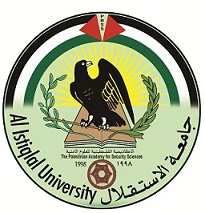 AL-Istiqlal UniversityThe Palestinian Academy for Security SciencesDeanship of Academic Researchجامعة الاستقلالالأكاديمية الفلسطينية للعلوم الأمنيةأريحا – فلسطينعمادة البحث العلميAL-Istiqlal UniversityThe Palestinian Academy for Security SciencesDeanship of Academic Researchرقمعنوان البحثمجلة النشرالبلدالتاريخ1234567جامعة الاستقلالالأكاديمية الفلسطينية للعلوم الأمنيةأريحا – فلسطينعمادة البحث العلميAL-Istiqlal UniversityThe Palestinian Academy for Security SciencesDeanship of Academic Research